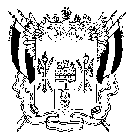 Отдел образования Администрации Усть-Донецкого района Приказ23 августа 2019 года                                                                              №  228О создании условий для проведения основного государственного экзамена по русскому языку в дополнительный (сентябрьский) период её проведения на территории Усть-Донецкого района   3 сентября 2019 года В соответствии с Порядком проведения государственной итоговой аттестации по образовательным программам основного общего образования (утвержденным  приказом Министерства просвещения Российской Федерации и Федеральной службы по надзору в сфере образования и науки от 07.11.2018 №189/1513), и приказом Министерства просвещения Российской Федерации и Федеральной службы по надзору в сфере образования и науки от 10.01.2019 г. № 7/16 "Об утверждении единого расписания и продолжительности проведения основного государственного экзамена по каждому учебному предмету, требований к использованию средств обучения и воспитания при его проведении в 2019 году "  и на основании приказов  министерства общего и профессионально образования Ростовской области от 29.12.2018г. № 1029 «Об утверждении организационной схемы проведения государственной итоговой аттестации по образовательным программам основного общего образования на территории Ростовской области» и от 21.08.2019г. №590 «Об открытии пунктов проведения государственной итоговой аттестации по образовательным программам основного общего образования в форме основного государственного экзамена, государственного выпускного экзамена в дополнительный (сентябрьский) период её проведения в 2019 году на территории Ростовской области»ПРИКАЗЫВАЮ:1. Главному специалисту отдела  образования  Администрации Усть-Донецкого района (Астахова Е.А.):1.1 Осуществить контроль за подготовкой МБОУ УДСОШ № 2 к проведению основного государственного экзамена (далее по тексту ОГЭ) по русскому языку (до 03.09.2019г.). 1.2 Довести до сведения директоров данный приказ (до 30.09.2019г.).1.3 Обеспечить:- соблюдение режима информационной безопасности при организации и проведении ОГЭ в пределах своей компетенции;- организационно-технологическое сопровождение проведения ОГЭ в соответствии с федеральными и региональными нормативными правовыми актами, инструктивными документами;- доставку и передачу на хранение руководителю ППЭ в присутствии члена государственной экзаменационной комиссии (далее по тексту ГЭК) экзаменационных материалов электронных носителях в электронном виде не позднее, чем за один календарный день до начала экзамена с соблюдением режима информационной безопасности для  проведения ГИА  по русскому языку;- взаимодействие с председателями областных предметных комиссий (подкомиссий) (далее по тексту ОПК) по русскому языку для организации работы предметных комиссий по проверке скан-копий бланков ответов на задания с развернутым ответом участников ОГЭ и обеспечить их работу в установленном порядке, а также обеспечить отправку бланков ответов №1 и №2 ОГЭ, протоколов проверки экзаменационных работ участников ОГЭ в установленном порядке в Центр сканирования (далее по тексту ЦС) г. Новочеркасска;- взаимодействие с ОМВД России по Усть-Донецкому району по обеспечению информационной безопасности в ППЭ, в том числе по предотвращению несанкционированного доступа к экзаменационным материалам, доставленным в ППЭ в день проведения экзамена;- взаимодействие с МБУЗ «ЦРБ» по обеспечению медицинского пункта, открытого в ППЭ, работниками здравоохранения для оказания неотложной медицинской помощи участникам и организаторам проведения ОГЭ в день проведения экзамена.Членам ГЭК, направляемым в ППЭ:Осуществить контроль передачи на хранение руководителю ППЭ экзаменационных материалов электронных носителях в электронном виде не позднее, чем за один календарный день до начала экзамена с соблюдением режима информационной безопасности для  проведения ГИА  по русскому языку.Обеспечить:-  контроль печати экзаменационных материалов по русскому языку, тиражирования аудиозаписи изложения в штабе ППЭ в день проведения экзамена в установленном порядке;- контроль соблюдения порядка проведения ОГЭ в ППЭ в соответствии с Порядком проведения ГИА;- доставку бланков №1 и №2 участников, машиночитаемых отчетных форм ОГЭ по русскому языку по окончании проведения экзамена Астаховой Е.А., ответственному за взаимодействие с ЦС и взаимодействия с ОПК и областной конфликтной комиссией (подкомиссией) (далее - ОКК), для передачи в ЦС с соблюдением режима информационной безопасности.- передачу использованных экзаменационных материалов, неиспользованных экзаменационных материалов в отдел образования Администрации Усть-Донецкого района для обеспечения хранения.Незамедлительно информировать отдел образования Администрации Усть-Донецкого района по телефону (тел. 9-93-32) о нештатных и чрезвычайных ситуациях, имевших место во время проведения ОГЭ по английскому языку в ППЭ, а также о проводимых проверках представителями контролирующих органов в день проведения экзамена в ППЭ и их результатах.3. И.о. директора  МБОУ УДСОШ № 2 (Кудиной Н.Д.):3.1 Создать условия для функционирования ППЭ в форме ОГЭ по  русскому языку в соответствии с федеральной и региональной нормативно-правовой базой (до 03.09.2019г.).3.2 Издать приказ по школе о режиме работы МБОУ УДСОШ №  3 сентября 2019 года  (до 02.09.2019г.).3.3 Обеспечить:-  условия для сохранения жизни и здоровья участников ОГЭ на период их пребывания в ППЭ 03.09.2019г, технические условия для проведения экзаменов, непрерывное функционирование средств связи, в том числе сервиса электронной почты, в помещении для руководителя ППЭ (до 02.09.2019г.);-  аудитории и штаб ППЭ системой видеонаблюдения и провести тестирование работы системы видеонаблюдения (до 02.09.2019г.);- работу копировальной техники на ППЭ в день проведения ОГЭ (03.09.2019г.).3.4 Определить приказом по школе границы ППЭ (до 02.09.2019г.) и предоставить данный приказ руководителю ППЭ (до 03.09.2019г.).3.5 Принять у руководителя ППЭ по акту приёма-передачи экзаменационных материалов в ППЭ использованные материалы (черновики), обеспечить хранение и уничтожение в установленном порядке (03.09.2019г.).4. Руководителям ППЭ-5501 (Кульгачёва О.М..):4.1 Получить в присутствии члена ГЭК экзаменационных материалов электронных носителях в электронном виде не позднее, чем за один календарный день до начала экзамена с соблюдением режима информационной безопасности для  проведения ГИА  по русскому  языку и обеспечить хранение.4.2Провести инструктажи организаторов, назначенных на пункт ППЭ (02.09.2019г. и 03.09.2019г.).4.3 Принять ППЭ у директора, оформив протокол готовности  ППЭ к ОГЭ, не позднее  чем за 1 день до проведения экзамена.4.4Передать по акту приёма-передачи экзаменационных материалов в ППЭ (03.09.2019г.):4.4.1 члену ГЭК возвратные пакеты с бланками ответов №1 и №2 и машиночитаемых отчетных форм по окончании проведения экзамена;4.4.2 директору использованные материалы (черновики).4.5 Обеспечить:- в день проведения экзамена печать КИМ в штабе ППЭ с соблюдением режима информационной безопасности и их выдачу организаторам экзамена в аудиториях ППЭ в установленном порядке;- проведение ОГЭ по русскому языку с соблюдением требований нормативных правовых актов и методических материалов по проведению ГИА в ППЭ на всех этапах его проведения;- соблюдение требований информационной безопасности на всех этапах организации и проведения ОГЭ в ППЭ;- доступ в ППЭ организаторов и участников ОГЭ согласно спискам распределения их в  ППЭ и документам, удостоверяющим их личность;- доступ в ППЭ лиц, имеющих право присутствовать в ППЭ в день проведения экзамена, при наличии у них документов, удостоверяющих их личность и подтверждающих их полномочия;- доставку неиспользованных экзаменационных материалов, использованных КИМ в отдел образования Администрации Усть-Донецкого района, а также протоколов проведения экзамена в ППЭ, отчетных форм и иных документов для обеспечения их хранения в установленном порядке.5. Директорам школ района:5.1 Обеспечить явку руководителя ППЭ и технического специалиста к 7.00 часам, организаторов в аудитории и вне аудитории на ППЭ в форме ОГЭ по  русскому языку 03.09.2019г. не позднее 8.00 часов.5.2 Обеспечить явку (подвоз) участников ОГЭ к ППЭ по русскому языку 03.09.2019г. к 9.00 часам.5.3 Назначить приказом по школе сопровождающего участников ОГЭ по русскому языку,  возложив на него ответственность за жизнь и здоровье детей в пути следования в   ППЭ  и обратно в ОО, во время проведения ОГЭ (до 03.09.2019г.).5.4 Организовать проведение инструктажа с участниками ОГЭ о правилах поведения в пути следования в ППЭ и обратно в ОО, во время проведения ОГЭ (03.09.2019г.).5.5 Проверить перед выходом (выездом) в ППЭ наличие у участников ОГЭ паспорта и гелиевой ручки.Контроль исполнения данного приказа  оставляю за собой.Начальник отдела образованияАдминистрации Усть-Донецкого района                           	М.В.ГагулинаПодготовлен  Астаховой Е.А.С приказом ознакомлены: